FICHE UNITÉ DE COURS/MODULE 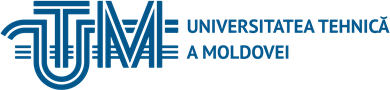 MD-2068, CHIŞINĂU, STR. STUDENŢILOR, 9/7, TEL: 022 50-99-63, www.utm.mdTECHNOLOGIES WEBDonnées disciplinaires       2.   Durée totale estimée3. Prérequis pour accéder à l'unité de cours/module       4. Conditions de réalisation du processus éducatif pour     5. Compétences spécifiques accumulées      6. Objectifs de l'unité de cours/module    7. Contenu de l'unité de cours/du module8.  Références bibliographiques9. Évaluation10. Critères d'évaluationFacultéOrdinateurs, Informatique et MicroélectroniqueOrdinateurs, Informatique et MicroélectroniqueOrdinateurs, Informatique et MicroélectroniqueOrdinateurs, Informatique et MicroélectroniqueOrdinateurs, Informatique et Microélectronique DépartementIngénierie Logicielle et AutomatiqueIngénierie Logicielle et AutomatiqueIngénierie Logicielle et AutomatiqueIngénierie Logicielle et AutomatiqueIngénierie Logicielle et Automatique Cycle des étudesLicence, 1er cycleLicence, 1er cycleLicence, 1er cycleLicence, 1er cycleLicence, 1er cycleProgramme des études0613.1 Technologie de l'information0613.1 Technologie de l'information0613.1 Technologie de l'information0613.1 Technologie de l'information0613.1 Technologie de l'informationAnne d’étudeSemestreType d'évaluationCatégorie formativeCatégorie facultativeCreditsECTSII (étude à plein temps);IVES– unité de cours despécialité.A - unité de cours optionnelle5II(étude à fréquence réduite);IVES– unité de cours despécialité.A - unité de cours optionnelle5Nombre total d'heures dans le programmeDe quellesDe quellesDe quellesDe quellesNombre total d'heures dans le programmeHeures auditivesHeures auditivesTravail individuelTravail individuelNombre total d'heures dans le programmeCoursLaboratoire/seminaireL'étude du matériel théoriquePréparation des applicationsétude à plein temps4530/304530étude à plein temps141614415Selon le programmeArchitecture mobile, analyse d'applications, programmation et conceptionindépendant de la plateforme, programmation réseau.Selon les compétencesApplication des langages de programmation, environnements de modélisation et de développement, méthodologies pour créer des applications Web.CoursUn projecteur et un ordinateur sont nécessaires pour présenter le matériel théorique en classe. Les retards des étudiants et les appels téléphoniques pendant les cours ne seront pas tolérésLaboratoire/ seminaireLes étudiants compléteront des rapports selon les conditions imposées par les instructions méthodiques en ligne. Date limitede remise du travail de laboratoire - une semaine après son achèvement. Pour la soumission tardive du travail, ceci est déduit de 1 pct./semaine de retard.Compétences professionnellesC3 Regard sur les technologies d'applicationC3.1 Connaissance et compréhension des mécanismes de développement d'applications et de services Web. C3.2 Connaissance et compréhension des technologies utilisées sur les plateformes mobiles.C3.3 Application des concepts, théories et méthodes de base aux interactions utilisateur-service.C4 Examiner les méthodes et technologies de développement de logicielsC4.1 Identification et définition de concepts et de méthodes axés sur le processus de développement, de mise en œuvre et d'utilisation d'applications de développement.C4.2 Expliquer les concepts et les méthodes utilisées pour développer, mettre en œuvre et utiliser des logiciels selon les technologies du Web.C4.3 Connaissance et compréhension des principes de développement orientés vers les environnements des technologies Web. C4.4 Formation de la logique de développement des services Web au niveau du code et de la conception.C4.5 Développer et mettre en œuvre des logiciels pour un éventail restreint de situations rencontrées en production.Compétences transversalesCT2. Identifier, décrire et réaliser les activités organisées en équipe avec le développement des capacités de communication et de collaboration, mais aussi avec l'hypothèsedifférents rôles (exécutif et leadership)L'objectif generalAvoir un aperçu du domaine du développement de produits dans les technologies Web, comprendre la direction dans laquelle ce domaine évolue et quelles sont les références dans les années à venir, comprendre les fondamentaux nécessaires et être capable d'appliquer les connaissancesacquis en pratique lors de la création d'applications et de services Web.Objectifs spécifiquesÉtudier les exigences architecturales et de programmation spécifiques aux plateformes Web modernes,fournir les informations nécessaires pour appliquer les différents concepts étudiés pour la conception d'applications, ainsi que pour le développement de mécanismes à une gamme d'applications plus restreinte.Le thème des activités didactiquesNombre d'heuresNombre d'heuresLe thème des activités didactiquesà plein tempsà plein tempsLe sujet des conférencesLe sujet des conférencesLe sujet des conférencesT1. Principes généraux de conception d'interfaces Web21T2. Mécanismes et langages utilisés dans le développement d'applications Web42T3. Réalisation d'interfaces Web en HTML/CSS41T4. Éléments de style - CSS41T5. Le langage C# - Introduction à la programmation objet dans un contexte visuel41T6. Éléments de langage C# (OO, dérivation de classe)41T7. Programmation sur des objets dans un contexte visuel (SQL Server, ADO.NET)41T8. Langage de script ASP.NET côté serveur. Structure d'une page ASP41T9. Gestion des types de données. Le modèle Client - Serveur62T10. Accès direct aux données : langage SQL – Entity Framework41T11. Sécurité des applications ASP.NET52Total des conférences :3014Le thème des travaux de laboratoireLe thème des travaux de laboratoireLe thème des travaux de laboratoireLL1. Familiarisation avec la structure d'un document HTML/CSS21LL2. Concevoir une page Web avec ASP.NET42LL3. Modèles de conception. Modèle BusinessLogic42LL4. Accéder, concevoir des bases de données (EntityFramework)62LL5. Rôles et politiques d’accès. Administrateur/Utilisateur/Visiteur41LL6. Elaboration du design d'une page web définie comme thème de production42LL7. Fusionner les composants de conception avec la partie logique de l'application62Total des travaux de laboratoire3012PrincipalesW3Schools Online Web Tutorials, http://www.w3schools.com;Bruce Lawson, Remy Sharp, Introducing HTML5 (2nd Edition), New Riders, 2011;Matthew MacDonald , HTML5: The Missing Manual 2nd Edition, O'Reilly Media, 2012;Peter Lubbers, Brian Albers, Frank Salim, Pro HTML5 Programming: Powerful APIs for Richer Internet Application Development (Expert's Voice in Web Development) 2010th Edition, Apress, 2010;Dane Cameron, A Software Engineer Learns HTML5, JavaScript and jQuery, CreateSpace, 2013.Peter Gasston, The Book of CSS3 A Developer's Guide to the Future of Web Design, No Starch Press, 2011;Ben Frain, Responsive Web Design with HTML5 and CSS3 - Second Edition, Packt Publishing, 2015;Riwanto Megosinarso, Step By Step Bootstrap 3: A Quick Guide to Responsive Web Development Using Bootstrap 3, CreateSpace, 2014;Thomas Powell, Ajax: The Complete Reference 1st Edition, McGraw-Hill, 2008;SuplimentairesJon Duckett, JavaScript and JQuery: Interactive Front-End Web Development 1st Edition, Wiley, 2014;Adam Freeman, Pro AngularJS (Expert's Voice in Web Development), Apress, 2014.PériodiquePériodiqueActuelleÉtude individuelleProjet/thèseExamenEP 1EP 2ActuelleÉtude individuelleProjet/thèseExamenÉtude à plein tempsÉtude à plein tempsÉtude à plein tempsÉtude à plein tempsÉtude à plein tempsÉtude à plein temps15%15%15%15%40%Étude à fréquence réduiteÉtude à fréquence réduiteÉtude à fréquence réduiteÉtude à fréquence réduiteÉtude à fréquence réduiteÉtude à fréquence réduite25%25%25%25%25%50%Norme de performance minimaleNorme de performance minimaleNorme de performance minimaleNorme de performance minimaleNorme de performance minimaleNorme de performance minimaleActivitéComposantes d'évaluationMéthode d'évaluation, Critères d'évaluationPoids dans la note finale de l'activitéLe poids dans l’évaluation de la disciplineÉtude à plein tempsÉtude à plein tempsÉtude à plein tempsÉtude à plein tempsÉtude à plein tempsÉvaluation périodique IContenu théorique, thèmes 1 à 6Test sur ELSE100%15%Évaluation périodique IIContenu théorique, thèmes 7-12Test sur ELSE100%15%Évaluation actuelleActivité pratiqueDiscussions en séminaires50%15%Évaluation actuelleActivité pratiqueDossier complété avec les rapports50%15%Étude individuelleImplémentation des concepts POOProgrammes développés et présentés100%15%Evaluation finaleContenu théorique et pratiqueÉpreuve écrite. Marquage selon barème100%40%Étude à fréquence réduiteÉtude à fréquence réduiteÉtude à fréquence réduiteÉtude à fréquence réduiteÉtude à fréquence réduiteÉvaluation périodique IContenu théorique, thèmes 1 à 6Test sur ELSE40%25%Évaluation périodique IIContenu théorique, thèmes 7-12Test sur ELSE40%25%Évaluation actuelleActivité pratiqueDossier complété avec les rapports20%25%Étude individuelleImplémentation des concepts POOProgrammes développés et présentés100%25%Evaluation finaleContenu théorique et pratiqueÉpreuve écrite. Marquage selon barème100%50%